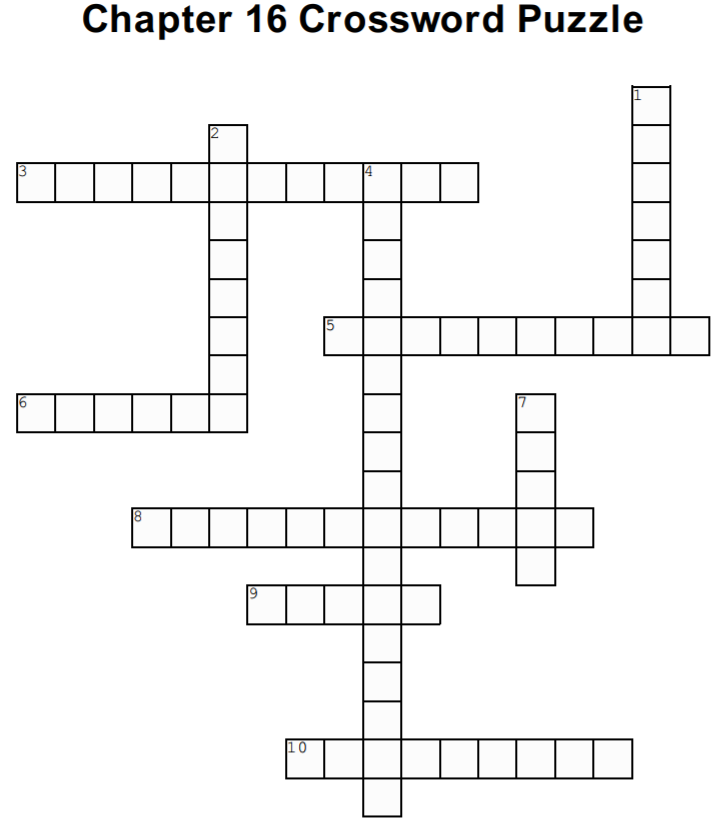 Across 3. May was good at ______ and memory (p. 272)5. May would need to take multiple _____ directly in his eye (p. 280)6. May was losing his _____ (p. 279)8. May stopped taking ____ a year after his surgery (p. 276)9. May started cataloging _____ to identify objects (p. 273)10. May thanked Fine for being part of his ______ (p. 276)Down1. May's transplanted cornea was _______ (p. 279)2. According to _____, insanity is doing the same thing over and expecting different results (p.261)4. May would need to take additional _______ drugs (p. 280)7. May tried to see by being _____  (p. 271)